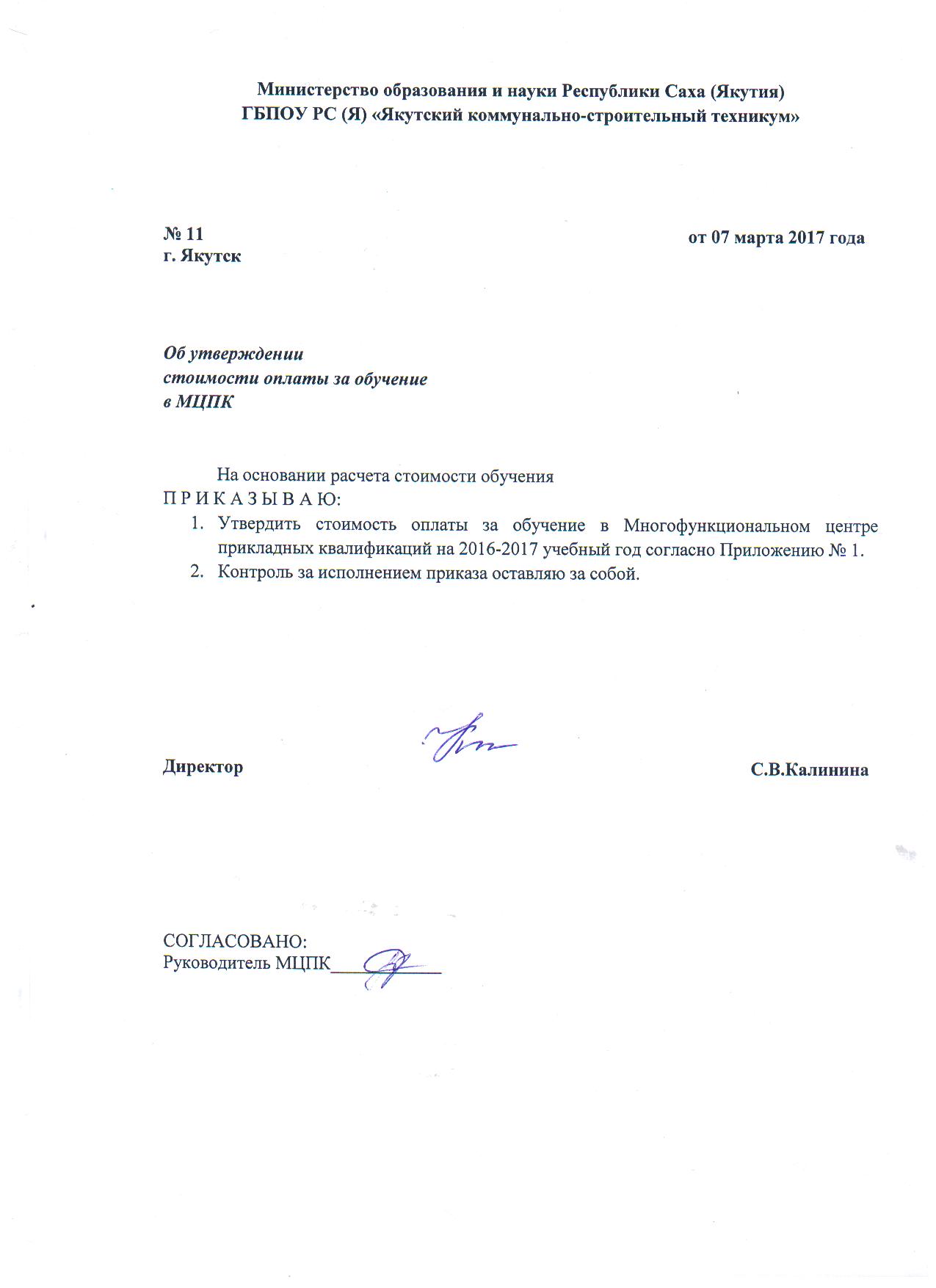 Приложение № 1 к приказу № 11 от 07 марта 2017 годаСтоимость оплаты за обучение курсов повышения квалификации на 2016-2017 учебный год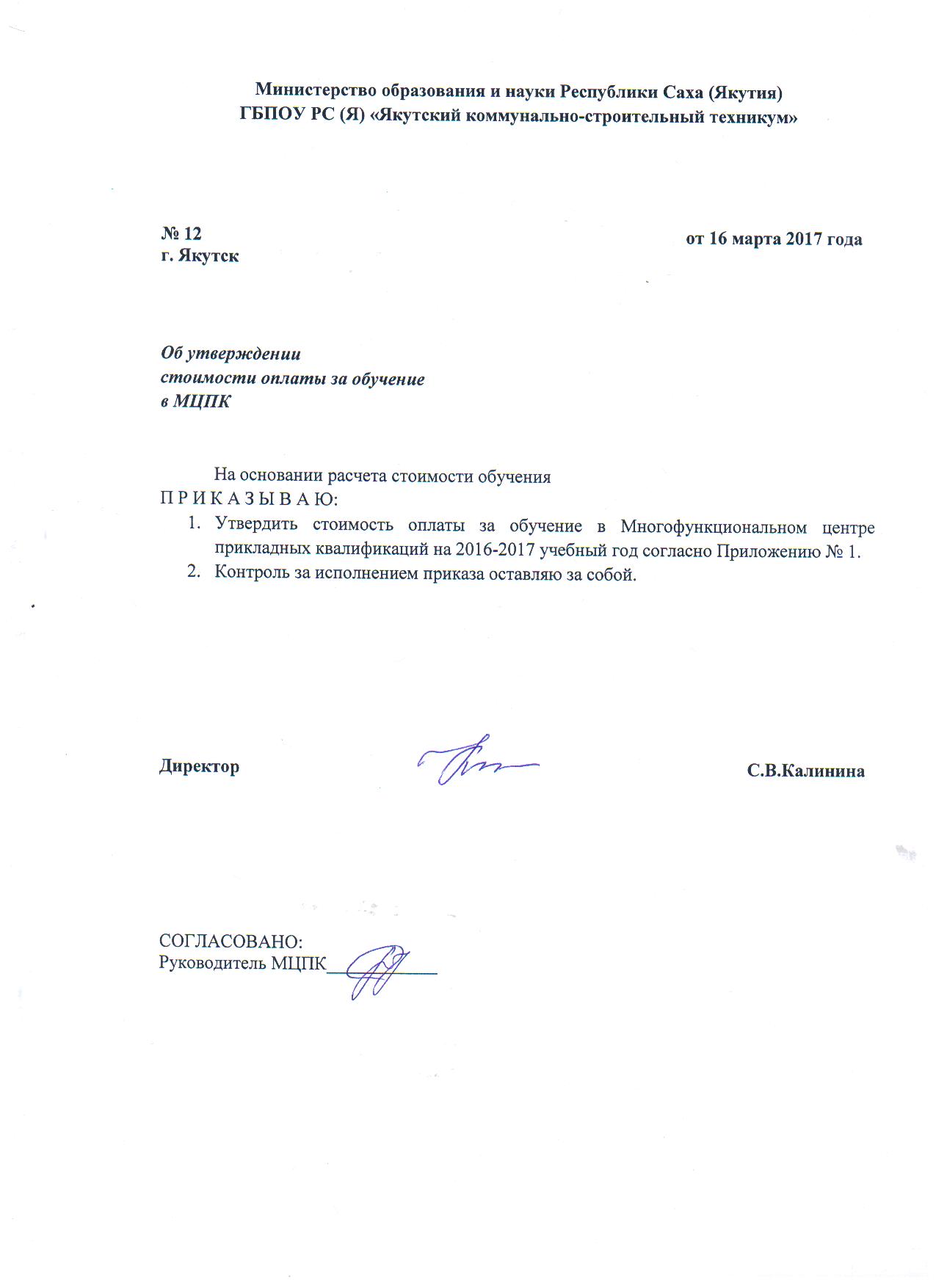 Приложение № 1 к приказу № 12 от 16 марта 2017 годаСтоимость оплаты за обучение курсов повышения квалификации на 2016-2017 учебный годКурсы подготовки, переподготовки, повышение квалификации  по профессиям рабочихПеречень образовательный программ дополнительного образования№ п/пНаименование программыКол-во часовСтоимость (руб)Курсы повышения квалификацииКурсы повышения квалификацииКурсы повышения квалификацииКурсы повышения квалификации1«Базовая компьютерная подготовка(Windows, Office, Internet)»445300-002«Кадровое делопроизводство»365000-003«Начальная компьютерная подготовка с изучением Windows»122100-004«Обучение – тренинг на программном комплексе «WinRiK» по расчету сметной стоимости строительно-монтажных работ»7212500-005«Организация кадрового сопровождения трудового процесса на современном предприятии»728100-006«Работа в Adobe Photoshop»364500-007«Развитие управленческих навыков»162500-008«Секретарь руководителя»485500-009«Специалист кадрового делопроизводства на современном предприятии»14415300-0010«Экспресс-курс грамматики английского языка»122000-0011«Электронные таблицы MS Excel»122100-0012«Эффективный помощник руководителя: деловой этикет и профессиональные навыки»243150-0013Программа тренинга по черчению в AutoCAD7211000-00Профессиональная переподготовкаПрофессиональная переподготовкаПрофессиональная переподготовкаПрофессиональная переподготовка14Профессиональная переподготовка «Энергоэффективность и экологичность в ЖКХ»5045 слушателей – 51140-00;10 слушателей – 26553-00№Наименование профессииУровень подготовкиНормативный срок освоения (мес.)Стоимость (руб)Стоимость (руб)Стоимость (руб)№Наименование профессииУровень подготовкиНормативный срок освоения (мес.)5 слушателей5 слушателейот 10 слушателей1Маляр строительный»код 16.046профессиональная подготовка2 мес.27500-0016500-0016500-001Маляр строительный»код 16.046переподготовка2 мес.27500-0016500-0016500-001Маляр строительный»код 16.046повышение квалификации2 мес.27500-0016500-0016500-002Штукатур»код 16.055профессиональная подготовка2 мес.25300-0014600-0014600-002Штукатур»код 16.055повышение квалификации2 мес.25300-0014600-0014600-003«Слесарь по эксплуатации газовых сетей»код 16.078профессиональная подготовка2,5 мес.40000-0025750-0025750-003«Слесарь по эксплуатации газовых сетей»код 16.078переподготовка2,5 мес.40000-0025750-0025750-003«Слесарь по эксплуатации газовых сетей»код 16.078повышение квалификации2 мес.35300-0023400-0023400-004Бетонщик»код 16.044профессиональная подготовка1 мес.14500-009500-009500-004Бетонщик»код 16.044переподготовка1 мес.14500-009500-009500-004Бетонщик»код 16.044повышение квалификации1 мес.14500-009500-009500-005Каменщик» код 16.048профессиональная подготовка2,5  мес.28900-0018000-0018000-005Каменщик» код 16.048переподготовка2  мес.28900-0018000-0018000-006Электросварщик ручной сварки»код 40.002профессиональная подготовка2,5  мес.39350-0024500-0024500-006Электросварщик ручной сварки»код 40.002переподготовка2  мес.31600-0019200-0019200-007«Монтажник санитарно-технического оборудования»код 16.089профессиональная подготовка2  мес.29400-0018400-0018400-007«Монтажник санитарно-технического оборудования»код 16.089переподготовка2  мес.29400-0018400-0018400-007«Монтажник санитарно-технического оборудования»код 16.089повышение квалификации2  мес.29400-0018400-0018400-008«Арматурщик» код 16.026профессиональная подготовка1 мес.17500-0011500-0011500-008«Арматурщик» код 16.026переподготовка1 мес.17500-0011500-0011500-008«Арматурщик» код 16.026повышение квалификации1 мес.17500-0011500-0011500-00912928 «Контролер бетонных и железобетонных изделий и конструкций»профессиональная подготовка3 мес.-22500-00(от 15 слушателей)22500-00(от 15 слушателей)10«Слесарь по КИПиА» код 24.026переподготовка1,5 мес.25000-0012500-0012500-0010«Слесарь по КИПиА» код 24.026повышение квалификации2,5 мес.40900-0020500-0020500-00Наименование образовательной программы дополнительного образованияВозрастная категорияМодуль (компетенция)Кол-во часовСтоимость обучения на 1 чел. в 2016-2017 г. (руб)Выполнение штукатурных работот 12 и старше«Ремонт своими руками»704800 руб.Выполнение штукатурных работот 15 старше«Ремонт своими руками»704800 руб.Выполнение штукатурных работот 15 и старшеШтукатур3209300 руб.Выполнение облицовочных работ плитками и плитамиот 12 и старше«Мозаика»1005000 руб.Выполнение облицовочных работ плитками и плитамиот 15 старше«Мозаика»1005000 руб.Выполнение облицовочных работ плитками и плитамиот 15 и старшеОблицовщик плиточник48013400 руб.